Тема урока: «Дружба крепкая – это….».Урок – викторина.Цели  педагога: создать условия для ознакомления с правилами дружбы, понятия «дружба», «настоящий друг», способствовать  формированию нравственных качеств: беречь дружбу, уметь дружить, приходить на помощь; развивать речь, умение рассуждать, высказывать свою точку зрения.Воспитательные результаты: приобретение знаний о дружбе и правилах дружбы, формирование позитивного отношения к таким ценностям, как  дружба, умение дружить, беречь дружбу и друзей.Оборудование:  листы бумаги, ножницы, фломастеры, шерстяные нитки, фенички, бусинки, лепестки из бумаги, ладошки из цветной бумаги. Ход занятияВступительная беседа- Ребята, сегодня наше занятие мне хочется начать с отрывка из песни. Послушав его, вы узнаете о ком, и о чем мы будем говорить.(звучит песня "Дружба".)- О ком и о чем мы сегодня будем говорить?- Мы поговорим об очень важных человеческих качествах дружбе, доброте. Ведь именно эти качества помогают людям обрести друзей, найти взаимопонимание, стать настоящим Человеком. А чтобы разговор получился интересным, проведем его в виде игры между двумя командами.- Итак, начинаем игру!1.Класс разделён на две группы.  Конкурс 1 «Дай определение» Группой  попробуйте дать своё определение, что такое «Дружба».(Учитель подводит итог 1 конкурса) и дает определение понятию «дружба». Дружба — это чувство, в первую очередь, доверия к человеку, полной уверенности в нем, совпадение множества интересов, разнообразных увлечений, привычек, общие переживания, совпадение мнений по самому неожиданному поводу, одним словом, длительные добросердечные, чистые отношения между людьми, которые во всем поддерживают друг друга.Дружба — это когда в твоей жизни есть человек, который тебе очень дорог и на которого ты всегда можешь положиться как на себя самого. Друг никогда не бросит в трудную минуту. Дружба — это святое! В толковом словаре дается такое определение, что такое дружба: «Дружба – близкие отношения, основанные на взаимном доверии, привязанности, общности интересов». Конкурс 2 «Настоящий друг»- У Вас на столе лепестки со словами. Выберите те качества, которыми должен обладать друг. (Дети работают в группах.) На карточках записаны слова: скромный, доброжелательный, общительный, отзывчивый, завистливый, злой, равнодушный, хвастливый, добрый, жадный, честный, мудрый, верный, лживый. Надо собрать цветок. - Какие качества вы выбрали? Почему? (Учитель подводит итог 2 конкурса.)Как вы думаете, кого можно назвать другом? - Умению дружить, общаться с людьми, надо учиться с детства. Говорят, что друг познается в беде. В этом случае особенно остро проявляются такие качества как бескорыстие, доброта, отзывчивость. Конкурс 3 "Конкурс художников"Портрет моего соперника друга. В этом конкурсе участвуют по одному представителю от команды. Каждый из них получает лист бумаги и цветные карандаши. Участники должны за 5-7 минут нарисовать портрет своего соперника друга. После выполнения задания участники рассказывают о том, кого они изобразили. Почему этого человека можно назвать другом.Работа с остальными участниками. Проблемные ситуации ( по две каждой команде):Твой друг не сделал домашнее задание и просит тетрадь, чтобы списать. Как ты поступишь в этой ситуации?Твой друг употребляет плохие слова и выражения. Как ты поступишь?Каким бы я хотел быть? Каким бы я не хотел быть? Каким бы я не хотел видеть своего друга?Ты увидел, как  другой мальчик ворует телефон. Твои действия?(Учитель подводит итог 3 конкурса) Очень много написано и придумано пословиц о дружбе.Дружба – как стекло, разобьёшь – не сложишь. Дружбой дорожи, забывать её не спеши. Вот мы с вами и поиграем в пословицы.Конкурс 4 «Собери пословицу»  Пословицы рассыпались, вы должны найти другую половину.1 команде:Друзья познаются….(в беде)Нет друга, так ищи, а нашёл….(береги)Человек без друзей - что дерево… (без корней)2команде:Старый друг лучше…. (новых двух)Не имей ста рублей, а имей…. (сто друзей)Дерево живёт корнями, а человек…..  (друзьями)Вед.- Ребята, как вы думаете, а может ли дружба распасться? По каким причинам она может распасться? (Ответы детей)(Учитель подводит итог 4 конкурса)Конкурс 5 «Правила дружбы»Давайте с вами попробуем открыть секреты дружбы. Поработайте в группах и создайте правила дружбы. Напишите эти правила на листочках. Кто быстрее, зачитывает свое правило. - Соблюдая эти правила дружбы, я думаю, вы никогда не потеряете друга.   Правила дружбы. 1. Если друг рассказал тебе что-то по секрету, нужно этот секрет хранить.2. Поддержи друга, если у него неприятности. 3.Порадуйся вместе с ним его успехам. 4.Не завидуй другу!5. Если ты поссорился с другом, постарайся понять, в чём твоя вина.6. Извинись, если невзначай обидишь друга, и предложи ему помириться.7. Никогда не сплетничай о своих друзьях. 8.Старайся замечать, прежде всего, хорошее в человеке. 9.О достоинствах своего друга расскажи каждому.10.Всегда приходи на помощь и в трудную минуту к  своим друзьям.(Учитель-  дарит каждому эти правила)(Учитель подводит итог 5 конкурса)Дерево дружбы.Вед. Мне очень хочется, чтобы мы с вами вместе создали дерево дружбы.У Вас на парте ладошки. Запишите на каждом пальчике свои достоинства и хорошие качества.Давайте прикрепим эти ладошки на наше дерево. Ребята вы сегодня очень хорошо работали. - Вот и подходит к концу наш разговор о дружбе. Давайте сделаем нашу жизнь хорошей.  Давайте помогать друг другу в трудную минуту, давайте выбирать хороших и верных товарищей. Давайте не будем ссориться и скажем друг другу слова известного кота Леопольда: «Ребята, давайте жить дружно!» Давайте будем чаще улыбаться друг другу.Наша группа – это маленькая семья. Хотелось бы, чтобы в нашей семье всегда царили доброта, уважение, любовь, взаимопонимание.  – Хотели бы вы, чтобы наша группа была всегда дружная? Давайте произнесём клятву.  1. Клянусь стараться здоровым быть, В школу нашу исправно ходить, Класс свой не подводить! Клянёмся! 2. Клянусь писать и читать я прилично И в ранце носить «хорошо» и «отлично» Клянёмся! 3. Клянусь в том, что буду я очень стараться, С друзьями моими впредь больше не драться! Клянёмся! 4. Клянусь я ребенком воспитанным быть, Не бегать по школе, а шагом ходить. Клянёмся!  5. А если нарушу я клятву свою, Тогда я молочный свой зуб отдаю. Клянёмся! 6. Тогда обещаю мыть вечно посуду И на компьютере играть я не буду. Клянёмся! 7. За хлебом ходить я тогда обещаю, С собакой гулять, если есть таковая. Клянёмся! 8. Ребенком всегда идеальным я буду И клятвы своей никогда не забуду. Клянёмся! 9. Посмотрите все на нас, Обещаем мы сейчас: Это будет самый лучший, Самый дружный в школе класс!  И в заключение нашего урока  мы изготовим браслет дружбы. На столе лежат цветные шерстяные нитки и украшения. Давайте сплетём браслет и подарим своему другу.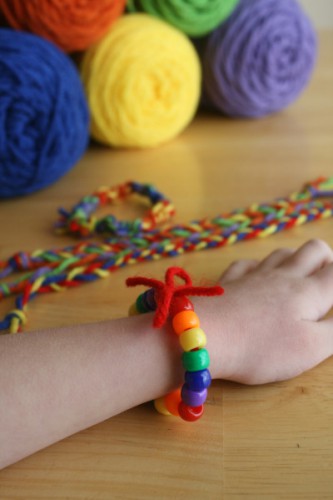  И чтобы наши друзья оставались всегда с нами споём все вмести песню Барбарики «Дружба». ( Исполняют ребята).